
Important Dates: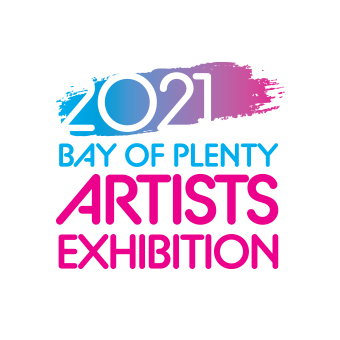 Call for Artists: Submission forms due 17 September 2023 Delivery of works: From Saturday 9 September, Sunday 8 October 2023 –see belowExhibition Opening (artists & guests): Sunday 22 October 2023Exhibition (open to the public): 
Monday 23 October – Sunday 10 December 2023, 10am – 4pm weekdays 2pm to 4pm weekendsCollection (unsold works): By 4pm, Sunday 17 December 2023Conditions:Artworks can be in any art or craft medium but will not include audio, digital or moving imagesArtists must currently reside, work or study in the Bay of Plenty, or be students who study away from their Bay of Plenty home baseThere is no entry fee for the BOP Artists ExhibitionArtists are invited to submit up to two works only. Due to limited space all works may not be selectedAcceptance of work will be at the sole discretion of the Friends of Rotorua MuseumWorks must not infringe on New Zealand copyright lawsThe work must be the sole work of the artist - unless it is submitted as a collaborationAll works must be for sale and the sale price must include commission of 30%Works will be photographed and used for promotional purposes including social media and print Works must be ready to hang/display: Hanging works must come complete with strong cord or wire affixed,  flat ‘D’ attachments and detailed hanging instructionsLoose canvas work must come with pins for hangingHanging works must not exceed 15kgsFreestanding works must not exceed 750mm in any directionFreestanding works must not exceed 20kgsAll works must:Have dry, secure surfacesBe labelled with the artists name, address, contact phone number, title, date of production, medium and price including commissionDelivery of Works:Works are accepted for delivery from Saturday 9 September, Sunday 8 October 2023 Weekdays, deliver between 8.30am – 4.30pm to: Attn: BOP Artists Exhibition, Lockwood Homes, 8 Russell Road, RotoruaWeekends, deliver between 1pm – 4pm to:Attn: BOP Artists Exhibition, Lockwood Showhome Village, 43 Fairy Springs Road, RotoruaUnsold Works:Unsold works must be uplifted from Lockwood Homes by Sunday 17 December 2023 (unless prior arrangement has been made) Unsold works that need to be returned by courier are at the cost and organisation of the artistAll entries not uplifted by this date will become the property of Friends of Rotorua MuseumInsurance:Insurance is the sole responsibility of the artist, while the work is in transit and during exhibition.All reasonable care will be taken in the handling and showing of works, but no liability for loss or damage will be accepted by Friends of Rotorua Museum, Lockwood Homes, or their members or staff.For further information contact: Julie Parsons, 027 242 4132, 07 351 7823, Julie.parsons@rotorualc.nzArtists Submission Form – Must be submitted with image by 17 Sept 2023: to Julie.parsons@rotorualc.nzArtists Submission Form – Must be submitted with image by 17 Sept 2023: to Julie.parsons@rotorualc.nzName:Name:Address:Address:Email:Email:Phone 1:                                                                            Phone 2:Phone 1:                                                                            Phone 2:Title of work 1:Title of work 2:Date of production: Medium:Date of production: Medium:Size of artwork:3D (Width x Height x Depth): _______________Or 2D (Width x Height_____________________Size of artwork:3D (Width x Height x Depth): _______________Or 2D (Width x Height_____________________Price including 30% commission:Price including 30% commission:Declaration:I have read and accept the conditions of entry as above including delivery and uplifting of works.I declare the work is my own and does not infringe upon NZ copyright laws.I agree to the reproduction of the work in any publicity material (including online) for the purposes of this and subsequent exhibitions.Declaration:I have read and accept the conditions of entry as above including delivery and uplifting of works.I declare the work is my own and does not infringe upon NZ copyright laws.I agree to the reproduction of the work in any publicity material (including online) for the purposes of this and subsequent exhibitions.Signed ________________________________________Date ____________________________Signed ________________________________________Date ____________________________Attach image of artwork: Please attach an image of your completed artwork to the email with this submission form. Image must be over 1MB.Attach image of artwork: Please attach an image of your completed artwork to the email with this submission form. Image must be over 1MB.